25 января для учащихся 2 класса прошёл урок - путешествие в мир искусства,, В картинах Шишкина Россия, её могучая  краса'' к 190-летию известного русского художника.Ребята познакомились с творчеством И.И. Шишкина, посмотрели его известные картины, словно сами побывали  на полотнах художника среди чарующей природы... 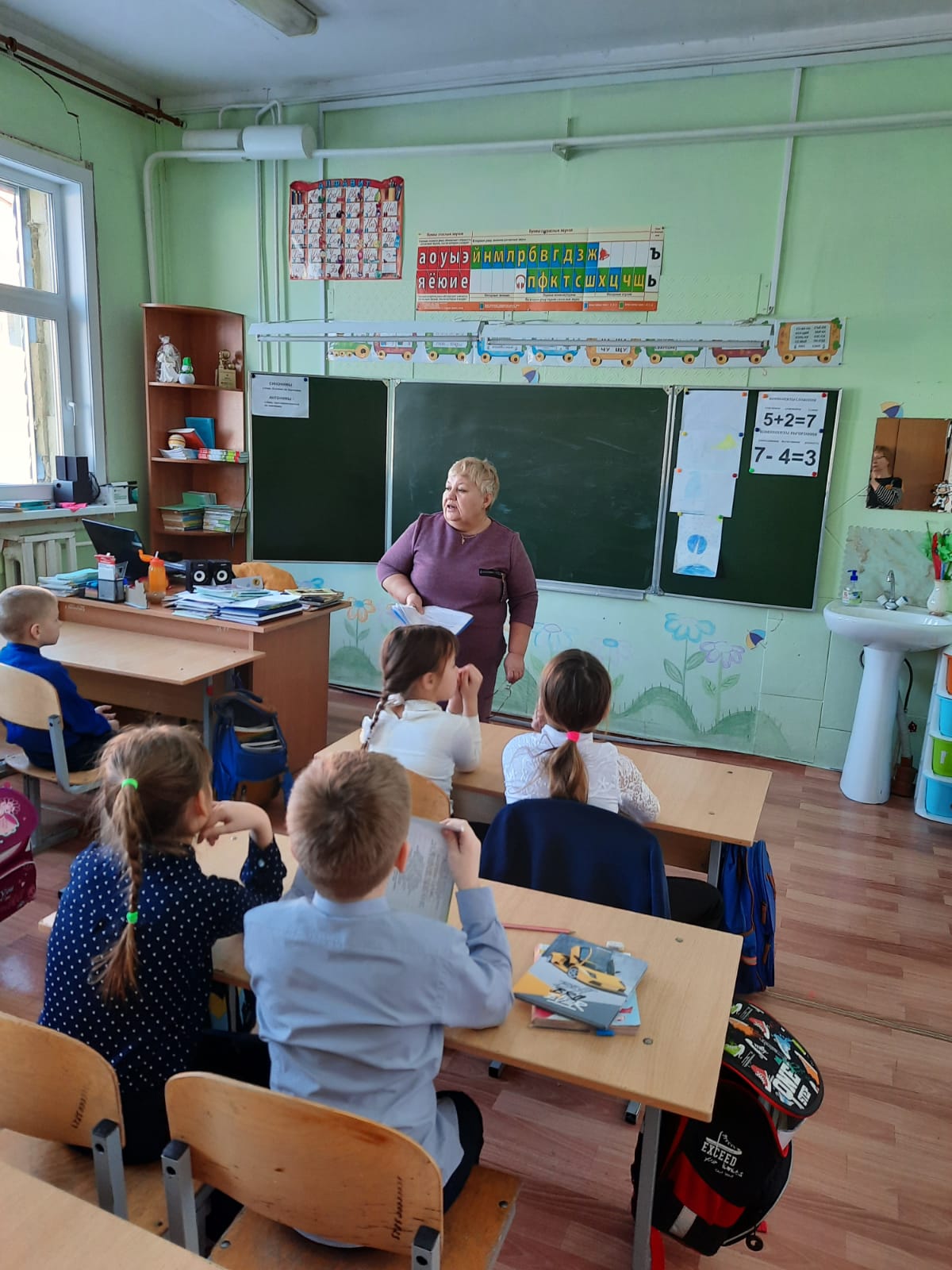 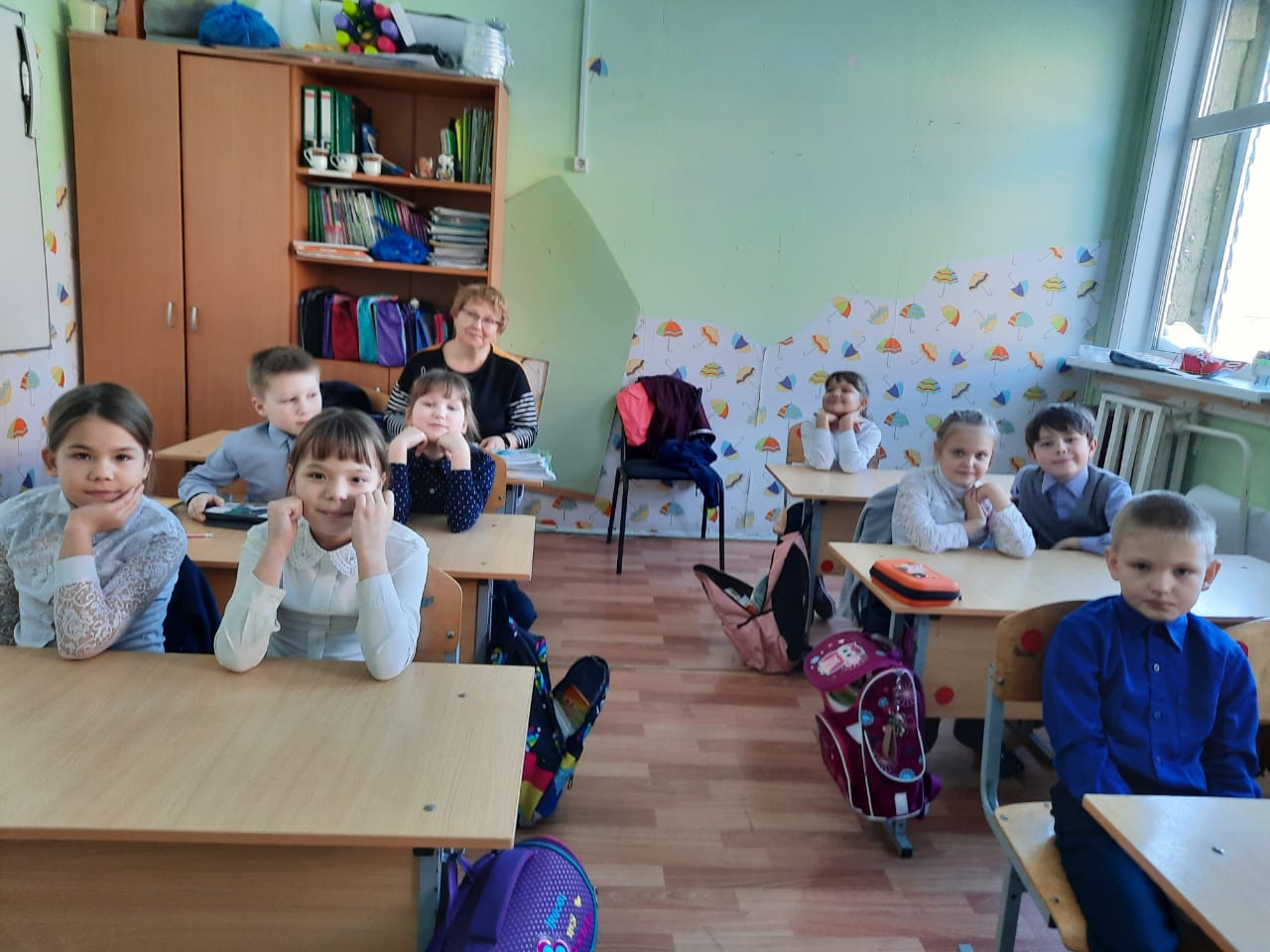 